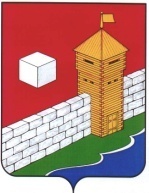 СОВЕТ ДЕПУТАТОВ                                                                  СЕЛЕЗЯНСКОГО СЕЛЬСКОГО ПОСЕЛЕНИЯ                                               пятого созыва                                                                                                                    Р Е Ш Е Н И Еот _22.12.2016 г._  № 77                                                                                  с. Селезян                                                                                                 Об утверждении Положения о порядке                                                              назначения и проведения опроса граждан                                                                                   в Селезянском сельском поселенииВ соответствии с Федеральным законом от 06 октября 2003 года № 131-ФЗ «Об общих принципах организации местного самоуправления в Российской Федерации», Законом Челябинской области от 03 марта 2016 года № 322-ЗО «О порядке назначения и проведения опроса граждан в муниципальных образованиях Челябинской области», Уставом Селезянского сельского поселенияСОВЕТ ДЕПУТАТОВ СЕЛЕЗЯНСКОГО СЕЛЬСКОГО ПОСЕЛЕНИЯ                                   Р Е Ш А Е Т:1. Утвердить Положение о порядке назначения и проведения опроса граждан в Селезянском сельском поселении (прилагается).2. Настоящее решение вступает в силу со дня его официального опубликования.3. Контроль за исполнением данного решения поручить постоянной комиссии Совета депутатов Селезянского сельского поселения по мандатам, законодательству и местному самоуправлению (председатель Сюкрина Д.В.)УТВЕРЖДЕНО:
решением Совета  депутатов Селезянского сельского поселения                                            от  22.12.2016 №77Положение
о порядке назначения и проведения опроса гражданв Селезянском сельском поселенииI. Общие положения1. Положение о порядке назначения и проведения опроса граждан в Еткульском муниципальном  районе (далее – настоящее Положение) в соответствии с Федеральным законом от 06 октября 2003 года № 131-ФЗ "Об общих принципах организации местного самоуправления в Российской Федерации", Законом Челябинской области от 03 марта 2016 года № 322-ЗО "О порядке назначения и проведения опроса граждан в муниципальных образованиях Челябинской области", Уставом Селезянского сельского поселения определяет порядок назначения, подготовки и проведения опроса граждан в Селезянском сельском поселении, который является формой участия населения в осуществлении местного самоуправления на территории Селезянского сельского поселения.2. Опрос граждан в соответствии с настоящим Положением проводится для выявления мнения населения и его учета при принятии решений органами местного самоуправления и должностными лицами местного самоуправления Селезянского сельского поселения, а также органами государственной власти Челябинской области.Результаты опроса граждан носят рекомендательный характер.3. В опросе граждан имеют право участвовать жители Селезянского сельского поселения, обладающие избирательным правом.4. Каждый гражданин участвует в опросе граждан непосредственно и обладает одним голосом.II. Правовая основа участия граждан в опросе граждан5. Правовую основу участия граждан в опросе граждан составляют Конституция Российской Федерации, Федеральный закон от 06 октября 2003 года № 131-ФЗ «Об общих принципах организации местного самоуправления в Российской Федерации», Закон Челябинской области от 03 марта 2016 года № 322-ЗО «О порядке назначения и проведения опроса граждан в муниципальных образованиях Челябинской области», Устав Селезянского сельского поселения, решения Совета депутатов Селезянского сельского поселения нормативного характера.III. Инициатива проведения опроса граждан6. Опрос граждан проводится по инициативе:1) Совет депутатов Селезянского сельского поселения или главы Селезянского сельского поселения – по вопросам местного значения Селезянского сельского поселения;2) органов государственной власти Челябинской области – для учета мнения граждан при принятии решений об изменении целевого назначения земель Селезянского сельского поселения для объектов регионального и межрегионального значения.IV. Принятие решения о назначении опроса граждан7. Решение о назначении опроса граждан принимается Советом депутатов Селезянского сельского поселения в течение 30 дней со дня поступления инициативы о проведении опроса граждан.8. В решении Совета депутатов Селезянского сельского поселения о назначении опроса граждан устанавливаются:1) дата и сроки проведения опроса граждан;2) формулировка (формулировки) вопроса (вопросов), предлагаемого (предлагаемых) при проведении опроса граждан;3) методика проведения опроса граждан;4) форма опросного листа;5) минимальная численность жителей Селезянского сельского поселения, участвующих в опросе граждан.9. Опрос граждан проводится не позднее трех месяцев со дня принятия решения о назначении опроса граждан.10. Жители Селезянского сельского поселения должны быть проинформированы о проведении опроса граждан в порядке, определенном решением Совета депутатов Селезянского сельского поселения, не менее чем за 10 дней до дня его проведения.V. Методика проведения опроса граждан11. Методика проведения опроса граждан устанавливается решением Совета депутатов Селезянского сельского поселения о назначении опроса граждан и может предусматривать проведение опроса граждан путем тайного или открытого голосования.12. Тайное голосование проводится по опросным листам в пунктах проведения опроса граждан.Открытое голосование проводится по опросным листам в пунктах проведения опроса граждан и (или) по месту жительства участников данного опроса.Гражданин принимает участие в голосовании при предъявлении паспорта или иного документа, удостоверяющего его личность.VI. Комиссия по проведению опроса граждан13. В целях организации проведения опроса граждан Советом депутатов Селезянского сельского поселения формируется комиссия по проведению опроса граждан (далее - комиссия).В состав комиссии входят представители инициатора проведения опроса граждан, Совета депутатов Селезянского сельского поселения, администрации Селезянского сельского поселения, общественности. В состав комиссии также могут входить ученые, специалисты в соответствующих областях знаний.14. Порядок избрания и работы комиссии, численный состав комиссии определяются решением Совета депутатов Селезянского сельского поселения.15. Комиссия созывается не позднее чем на третий день после дня принятия решения о назначении опроса граждан и на первом заседании избирает из своего состава председателя комиссии, заместителя председателя комиссии и секретаря комиссии.16. Полномочия комиссии прекращаются после дня передачи результатов опроса граждан в Совет депутатов Селезянского сельского поселения.VII. Территория проведения опроса граждан17. Опрос граждан проводится на всей территории Селезянского сельского поселения или на части его территории.Территория проведения опроса граждан определяется решением Совета депутатов Селезянского сельского поселения о назначении опроса граждан.18. В соответствии с установленной методикой проведения опроса граждан комиссией могут определяться пункт (пункты) опроса граждан, где будет осуществляться голосование, и (или) порядок осуществления голосования по месту жительства участников данного опроса.В каждом населенном пункте Селезянского сельского поселения на территории проведения опроса граждан должно быть предусмотрено наличие не менее одного пункта опроса граждан. В случае проведения опроса граждан в нескольких пунктах опроса граждан комиссия определяет количество и местонахождение пунктов опроса граждан.19. Списки пунктов опроса граждан с указанием их местонахождения, местонахождения комиссии доводятся до сведения жителей Селезянского сельского поселения в порядке, определенном решением Совета депутатов Селезянского сельского поселения, не позднее чем за 10 дней до дня его проведения.VIII. Список участников опроса граждан20. Список участников опроса граждан составляется комиссией по каждому пункту опроса граждан.21. В списке участников опроса граждан указываются фамилия, имя, отчество, год рождения и адрес места жительства участника опроса граждан. Список участников опроса граждан составляется комиссией не позднее чем за 15 дней до дня проведения опроса граждан.Дополнительное включение в список участников опроса граждан жителей Селезянского сельского поселения, обладающих правом на участие в опросе граждан в соответствии с Законом Челябинской области от 03 марта 2016 года № 322-ЗО «О порядке назначения и проведения опроса граждан в муниципальных образованиях Челябинской области», допускается в любое время, в том числе в день проведения опроса граждан.IX. Опросный лист22. Опросный лист должен содержать формулировку (формулировки) вопроса (вопросов), предлагаемого (предлагаемых) при проведении опроса граждан, и варианты волеизъявления голосующего словами «За» или «Против», а также разъяснения о порядке его заполнения.23. Опросный лист подписывается председателем комиссии и секретарем комиссии.24. Форма опросного листа устанавливается решением Совета депутатов Селезянского сельского поселения о назначении опроса граждан.X. Определение результатов опроса граждан25. После проведения опроса граждан комиссия осуществляет подсчет голосов участников опроса граждан и составляет протокол о результатах опроса граждан, в котором указываются:1) общее число граждан, имеющих право на участие в опросе граждан;2) число граждан, принявших участие в опросе граждан;3) количество голосов, поданных за вопрос, вынесенный на опрос граждан;4) количество голосов, поданных против вопроса, вынесенного на опрос граждан;5) одно из следующих решений:- признание опроса граждан состоявшимся;- признание опроса граждан несостоявшимся.26. В случае проведения опроса граждан по нескольким вопросам подсчет голосов участников опроса граждан и составление протокола о результатах опроса граждан производятся отдельно по каждому вопросу.27. Опрос граждан признается несостоявшимся в случае, если число граждан, принявших участие в опросе граждан, меньше минимального числа граждан, установленного в решении Совета депутатов Селезянского сельского поселения о назначении опроса граждан.28. Протокол о результатах опроса граждан подписывается председателем комиссии, заместителем председателя комиссии, секретарем комиссии и иными членами комиссии и вместе с опросными листами направляется в течение 10 дней со дня определения результатов опроса граждан в Совет депутатов Селезянского сельского поселения.Совет депутатов Селезянского сельского поселения в течение трех дней со дня получения результатов опроса граждан информирует главу Селезянского сельского поселения или орган государственной власти Челябинской области, являющихся инициаторами проведения опроса граждан, о результатах опроса граждан, путем направления копии протокола о результатах опроса граждан.29. Результаты опроса граждан подлежат официальному опубликованию (обнародованию) Советом депутатов Селезянского сельского поселения в средствах массовой информации и размещению на официальном сайте Еткульского муниципального района на странице Селезянского сельского поселения в информационно-телекоммуникационной сети «Интернет» не позднее 15 дней со дня определения результатов опроса граждан.30. Хранение документации опроса граждан осуществляется в соответствии с законодательством Российской Федерации и Челябинской области об архивном деле.XI. Финансовое обеспечение опроса граждан31. Финансирование мероприятий, связанных с подготовкой и проведением опроса граждан, осуществляется:1) за счет средств Селезянского сельского поселения – при проведении опроса граждан по инициативе органов местного самоуправления Селезянского сельского поселения;2) за счет средств бюджета Челябинской области – при проведении опроса граждан по инициативе органов государственной власти Челябинской области.Председатель Совета депутатов                                                                   Селезянского сельского поселения                                     Н.А. Садовская